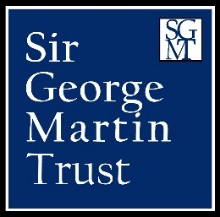 GRANTMAKING POLICY 15th March 2024Applicants must be a West Yorkshire-based registered charity, CIO (Charitable Incorporated Organisation) or church carrying out local community outreach work with a head office/Charity Commission main address in West Yorkshire. National charities or charities which have a head office located in another part of Yorkshire can no longer apply.In order to maintain a high grant success rate (around 40 - 50% of all enquiries), the Trust currently does not accept applications from:Any community groups or organisations not registered with the Charity Commission (apart from churches)CICs (Community Interest Companies)Community Benefit SocietiesCo-operative SocietiesApplicants must support disadvantaged and or vulnerable local people in West Yorkshire.Applicants must have less than a £1million income (based on their last financial year’s accounts).The Trust will predominantly give one-off, flexible grants ranging between £500 - £5,000 for core, capital or project costs.In addition, from April 1st 2024, the Sir George Martin Trust will be piloting an extended funding project, supporting a small number of locally registered charities/CIOs with an income of around £100,000 or lower. We will target long-standing charities that are in need of advice and support to get their organisation back on track and newer charities/CIOs which need a boost to make their work more sustainable for the long term.  The support will include multi-year funding, advice and support and will be offered by invite only. The trustees will decide which applicants become an extended funding charity partner based on their and the Trust Manager’s assessments.Budget allowing, every year the trustees may allocate funds to a few charities which Sir George Martin was passionate about and may not meet the above criteria. These will generally be pro-active grants and the Trust Manager will approach the charities directly regarding funding.All grant seekers should follow the steps on www.sirgeorgemartintrust.org.uk/howtoapply. Please initially email or call the Trust Manager to outline your organisation, its location and its work, along with the current financial situation and your need for funding.